            APÉNDICE  M                 DETALLES DE  UNA SOLDADURA DE RANURA EN V SIMPLE (CJP) SIN SOPORTE REALIZADA EN PLANCHA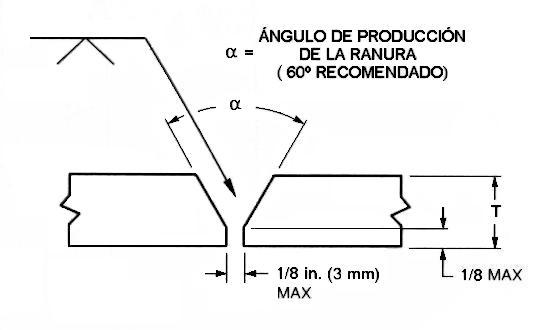                  DETALLES DE  UNA SOLDADURA DE RANURA EN V SIMPLE (CJP) SIN SOPORTE REALIZADA EN TUBERÍA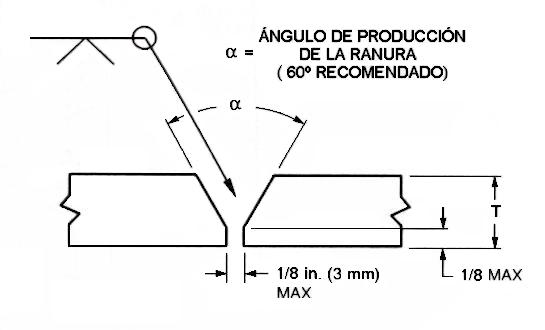 